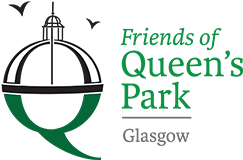 Friends of Queens Park - AgendaMeeting Tuesday 21st March, 2023 at 7pm – Wellcroft Bowling Club, Glasgow  Meeting AgendaWelcome to Visitors/New Members  – Registration					SRApproval of Previous Minutes   								SRMatters Arising – 										SR			Park Working Group			Scottish Poetry/Rose Garden 					 			Children’s Playground			Display Cabinets/New Posters 			Social Media Strategy 			Letter of Complaint			TCV Info. Sheet and Survey 			Glasgow Tree Lover’s Society Membership Treasurer’s Report										GMcRecuitment of Treasurer, Secretary and Volunteer Leader 				JM Volunteering Sessions – priorities for Spring/Summer/AutumnWildlife – Night Walk  									MGFunding Application/s – update								JMAOCBDate of next meeting 16/05/23  - Wellcroft Bowling Club  * To ease printing costs could you please bring your own copies of Minutes and Agendas 